JOB POST PAGEON JOB POSTING PAGE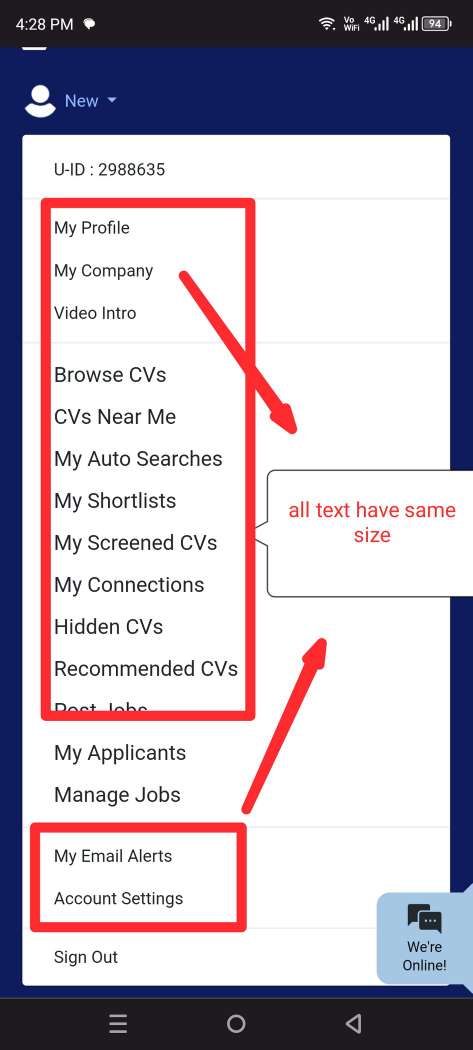 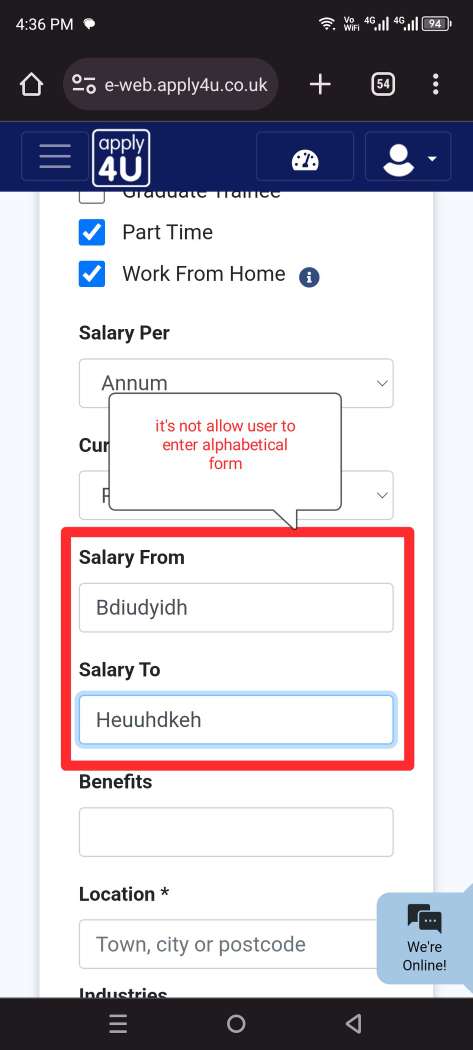 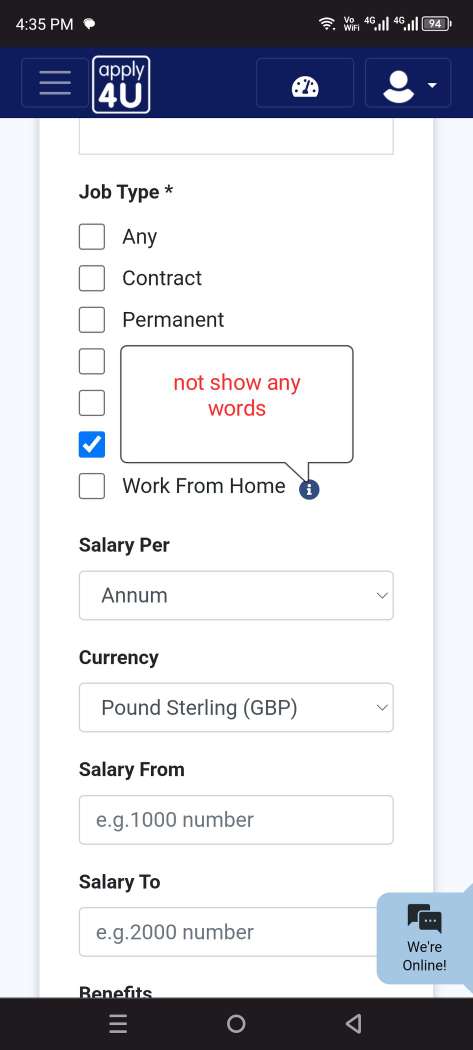  ON DASHOBOARD  ON DASHBOARD PAGE 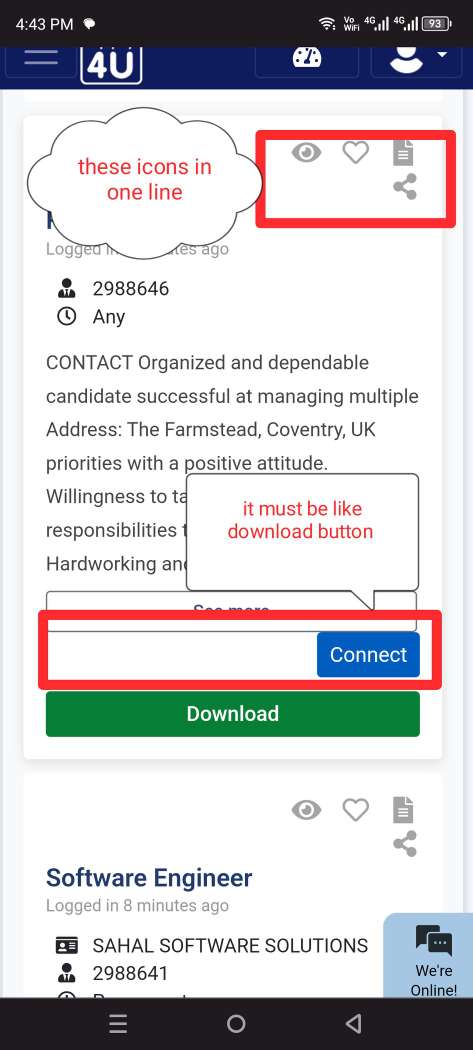 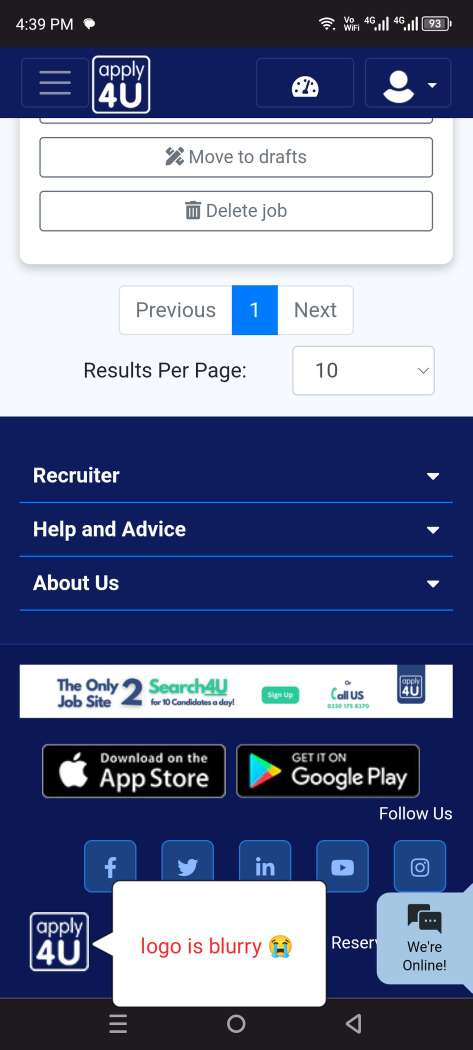 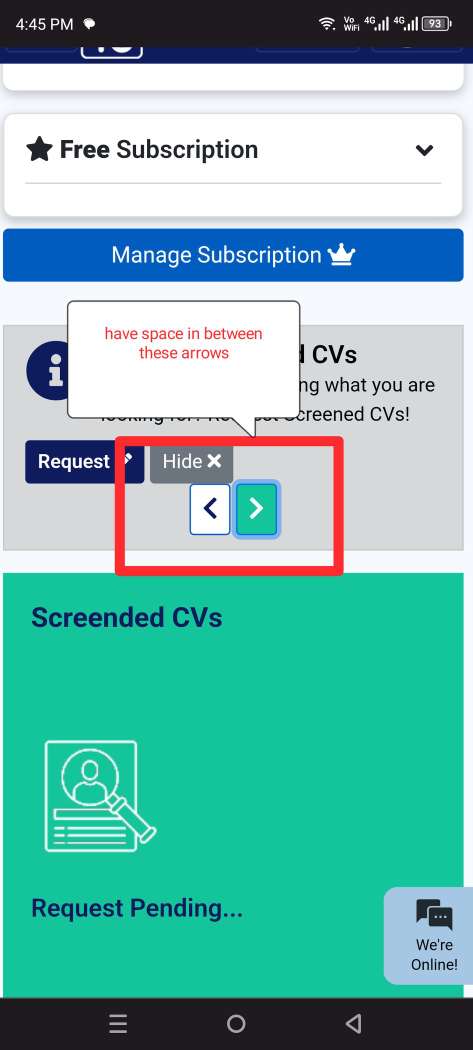 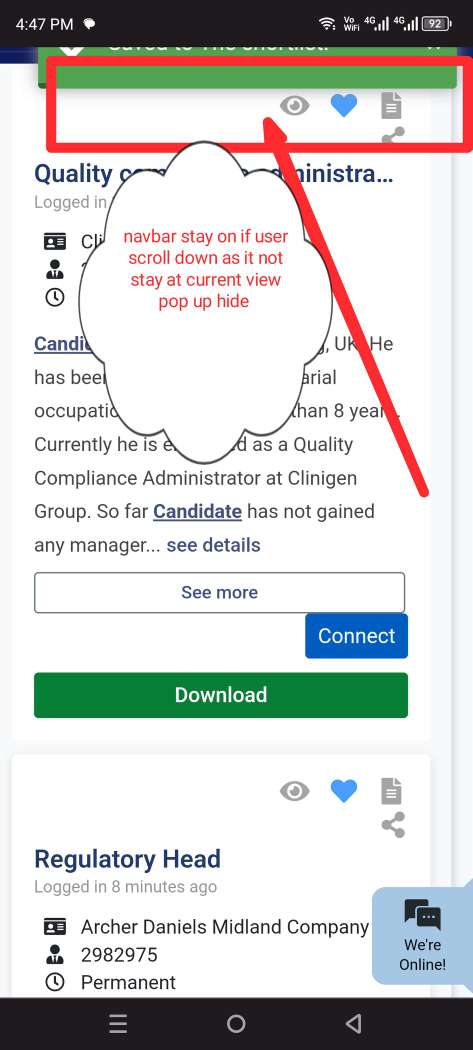 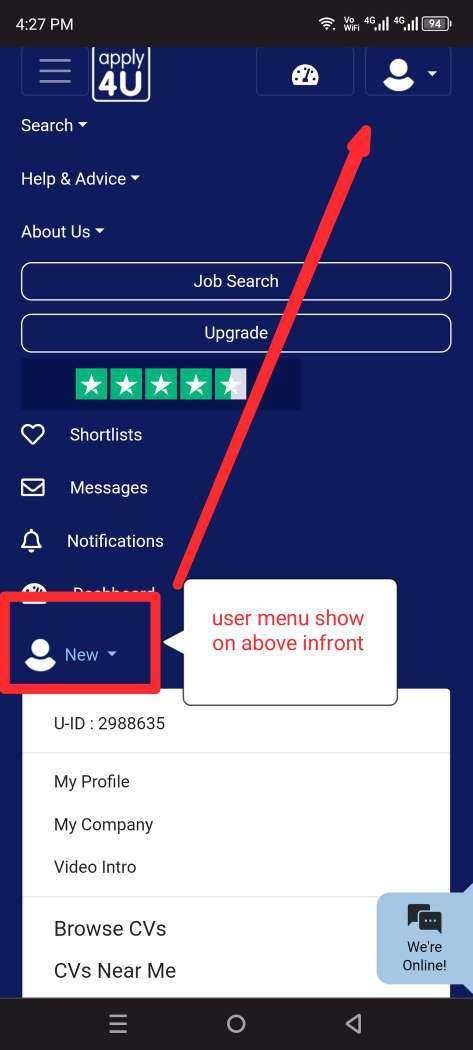 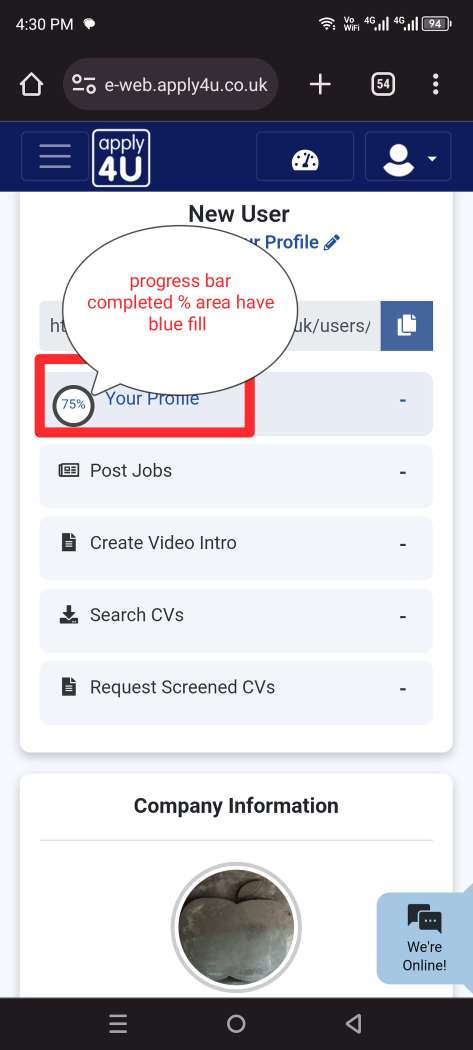 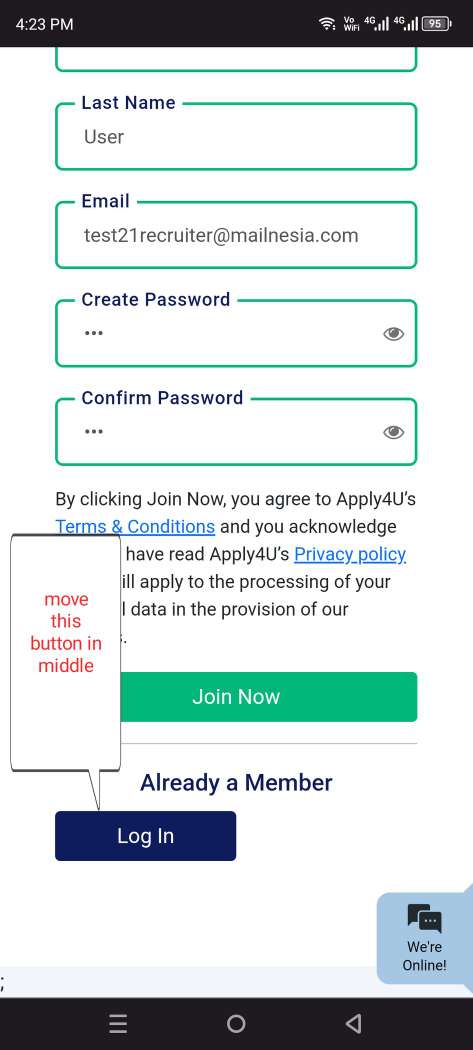 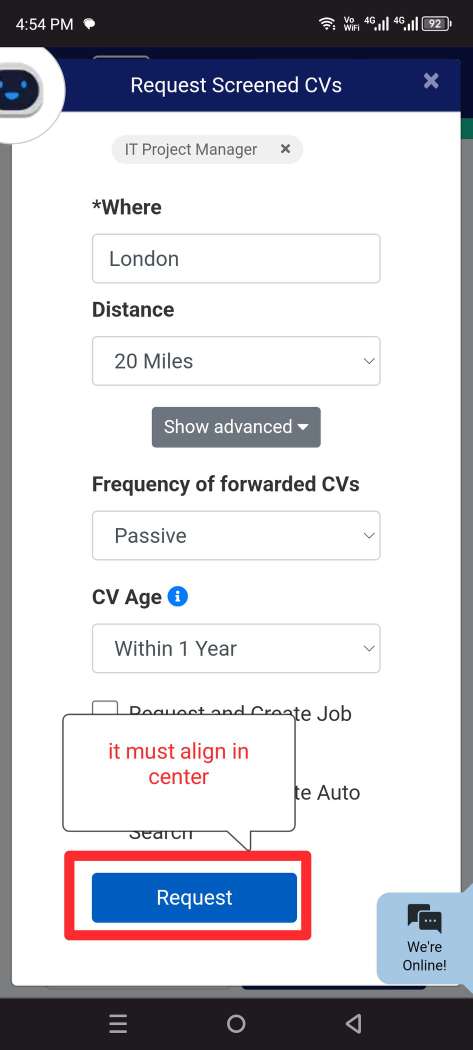 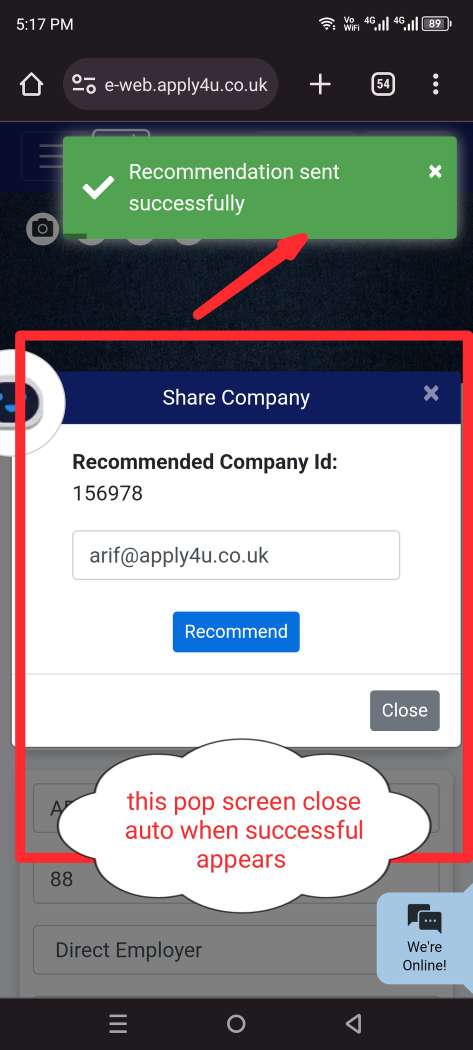 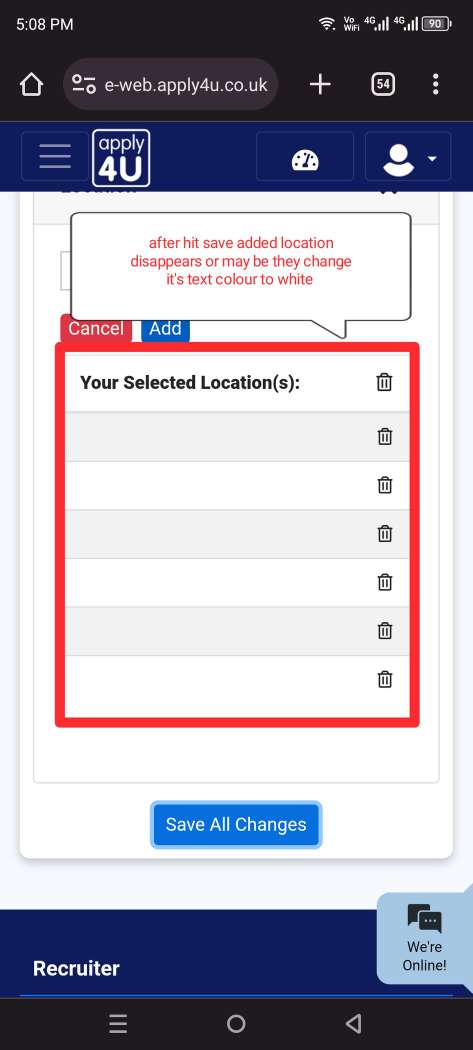 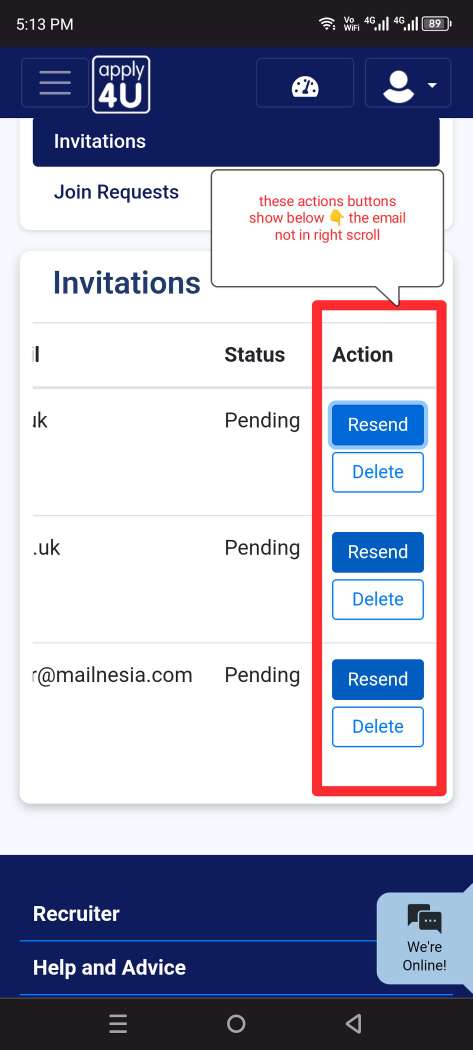 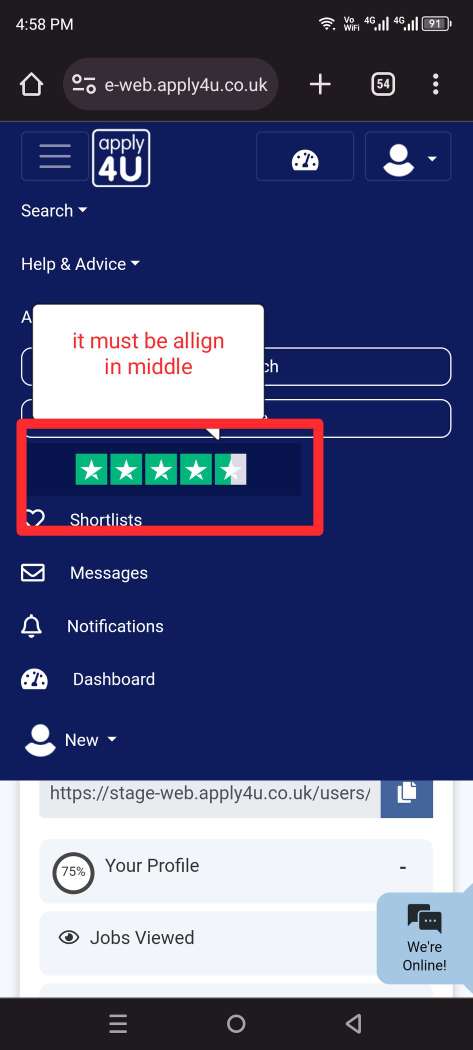 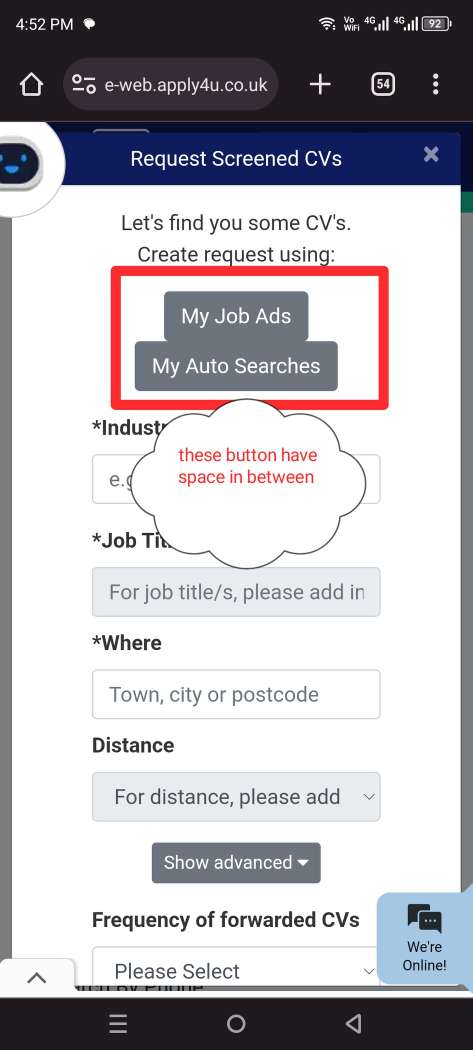 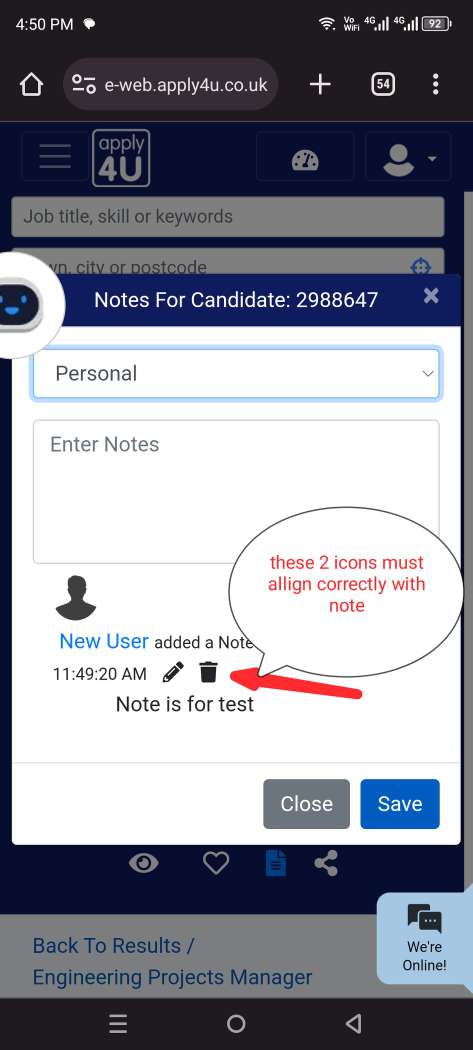 